                                                                                                      T.C.                                       BURDUR MEHMET AKİF ERSOY ÜNİVERSİTESİTefenni Meslek Yüksekokulu MüdürlüğüneYüksekokulunuz ……………………………. Bölümü,	programı.……................. numaralı öğrencisiyim. ………… Yaz Okulu için ücretini yatırmış olduğum ve açılamayan derslerin ücretinin iadesini talep ediyorum. Açılamayan dersler için yatırmış olduğum tutar ve IBAN numaram aşağıda verilmiştir.Gereğini bilgilerinize arz ederim.…………(İmza)Öğrenci Bilgileri:	…../…../	(Tarih)T.C.No	(Ad-Soyad)Öğr.No : …………………………………Bölüm : …………………………………Program: …………………………………Adres   : ………………………………………………………………………………………………………… Tel.	: ……………………………………………………Açılamayan Dersler İçin Yatırılan Tutar	: ………………………………………………….Ücret İadesi Yapılacak Olan IBAN No	: TR………………………………………………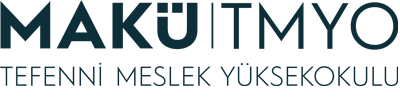 TEFENNİ MESLEK YÜKSEKOKULUYAZ OKULU ÜCRETİ İADE DİLEKÇESİ FORMUDoküman NoTMYO.FR.14TEFENNİ MESLEK YÜKSEKOKULUYAZ OKULU ÜCRETİ İADE DİLEKÇESİ FORMUYayın Tarihi14.02.2024TEFENNİ MESLEK YÜKSEKOKULUYAZ OKULU ÜCRETİ İADE DİLEKÇESİ FORMURevizyon Tarihi00/00/0000TEFENNİ MESLEK YÜKSEKOKULUYAZ OKULU ÜCRETİ İADE DİLEKÇESİ FORMURevizyon No0TEFENNİ MESLEK YÜKSEKOKULUYAZ OKULU ÜCRETİ İADE DİLEKÇESİ FORMUSayfa No1